Publicado en Palma de Mallorca (Baleares) el 24/05/2024 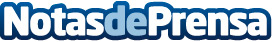 Repara tu Deuda cancela 32.000 euros en Palma de Mallorca (Baleares) con la Ley de la Segunda OportunidadLa inestabilidad laboral de la señora provocó que no pudiera hacer frente a los gastos de ella y de su hija Datos de contacto:David GuerreroResponsable de prensa655956735Nota de prensa publicada en: https://www.notasdeprensa.es/repara-tu-deuda-cancela-32-000-euros-en-palma Categorias: Nacional Derecho Finanzas Baleares http://www.notasdeprensa.es